Zielona SzkołaMiędzyzdrojeDzień 1 :Wyjazd spod budynku szkołyPrzybycie do Międzyzdrojów ok. godz. 12:00Zakwaterowanie w Ośrodku Wypoczynkowym StiloObiad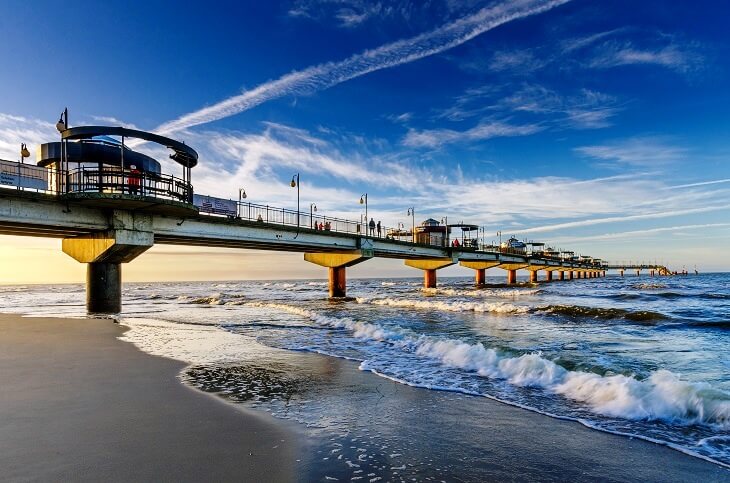 „Przywitanie z Morzem”,  spacer promenadą, zwiedzanie miastaPowrót do miejsca zakwaterowaniaKolacjaDzień 2 :ŚniadaniePrzejazd kolejką turystyczną ulicami MiędzyzdrojówPark miniaturObiad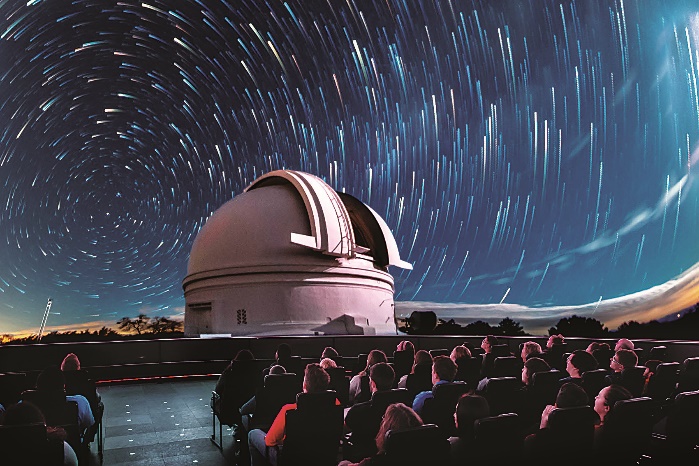 Seans w PlanetariumPlażowanieKolacjaDzień 3 :Śniadanie + prowiantWycieczka z przewodnikiem do Niemiec Zwiedzanie truskawkowego miasteczka 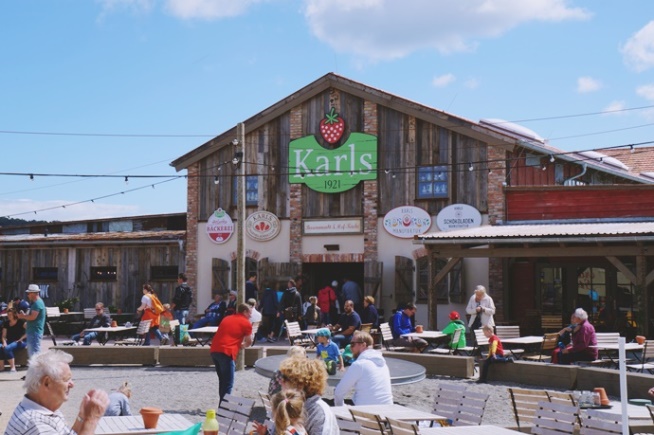 – Farma Karls w KoserowPrzejazd do Bansin – spacer promenadą na moloW drodze powrotnej zwiedzanie ŚwinoujściaPowrót do miejsca zakwaterowania Obiadokolacja Dzień 4 :ŚniadanieWyjazd nad Turkusowe jezioro Zwiedzanie zagrody żubrów w MiędzyzdrojachMuzeum figur woskowych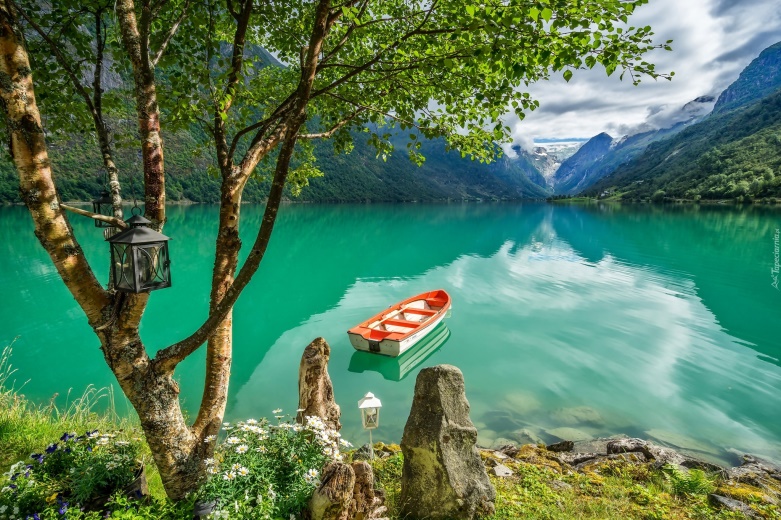 ObiadCzas wolny - plażowanie/basen odkryty w OW StiloKolacja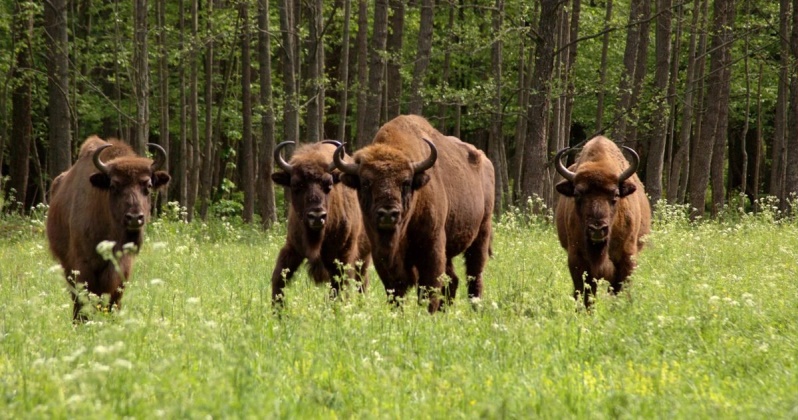 Dzień 5 :Śniadanie„Pożegnanie z Morzem”Wyjazd w drogę powrotnąW drodze powrotnej McDonaldPrzyjazd pod budynek szkołyW Ośrodku Wypoczynkowym Stilo dla uczestników Zielonej Szkoły dostępny odkryty basen, sala dyskotekowa, miejsce na ognisko, grillW Truskawkowym Miasteczku (Niemcy) większość atrakcji jest darmowa. Za nieliczne atrakcje (lody/jedzenie/zakupy w truskawkowym markecie) należy uiścić niewielką opłatę w Euro.Cena pobytu na Zielonej Szkole przy ok. 35 os. płacących - 800złRezerwacje do końca listopada